Kedves Szüleink, Tanáraink, Barátaink, Ismerőseink!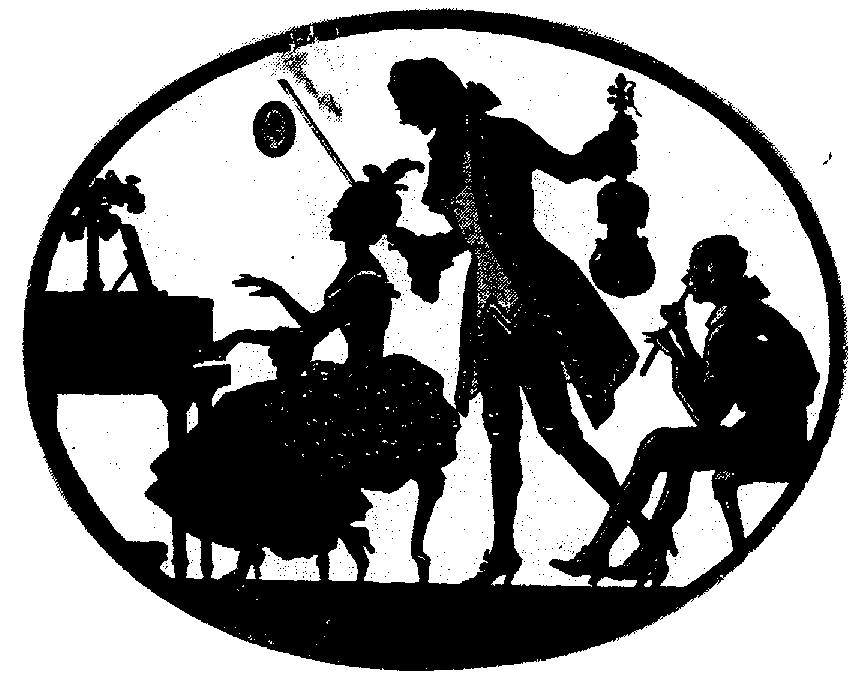 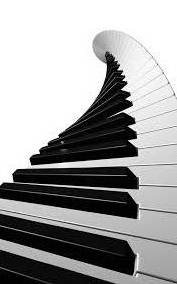 Sok szeretettel várunk mindenkitfebruár 3-án, hétfőn 17:00 órakoraz Árpád Fejedelem Általános Iskolában!                                                                                                    (Anikó utcai épület, 13. tanterem)Aki segített a művek megtanulásában: Iván Katalin1, Sánta Albert2Műsorunk:Akik játsszák:1Hová mégy?    Hej szénájaTél apóBalogh Letícia Vanda1zongora12Szelényi: Körhinta     Hove: TáncVillányi Dorka1zongoraek23Duncombe: Trombita menüett    Szőnyi: MazurkaTill Milán1zongora24W.A. Mozart: C-dúr musette     Régi francia dalTornai Bianka Amarilla1zongora25Cimarosa: Szonatina    Burgmüller: Reggeli harangszóVillányi Kata1zongora36L. Mozart: d-moll menüett     Neefe: AllegrettoDomján Botond1zongora47Burgmüller:     Majkapar: KeringőMaróti Márk1zongora58My Favorite ThingsMóninger Tamás Dominik2szintetizátor69L. van Beethoven: Für EliseFülöp Armand1zongora710Chopin: h-moll keringő     Szokolay: OstinatoBozsits Virág1zongora4